A AA037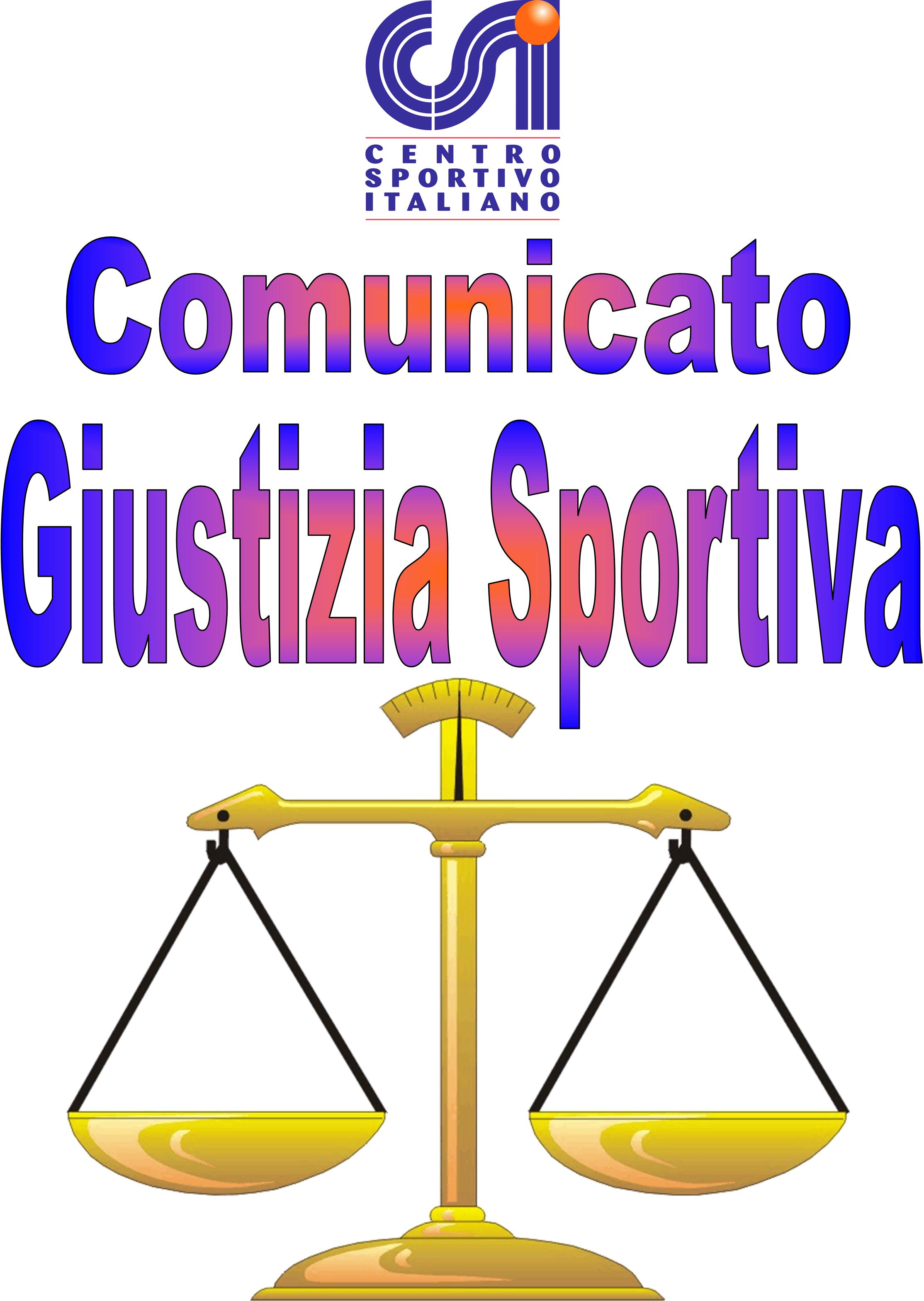 021Afr(Per Diffida).                          Comunicato Ufficiale nr. 13   DATA 12 – 12- 2022                                     Calcio a 5 Terni LeagueRISULTATI CALCIO A 5PROVVEDIMENTI DISCIPLINARI CALCIO A 5 Partita persa a tavolino con il risultato di 6 – 0 alla società “Old City” Per aver impiegato un giocatore squalificato.CARTELLINO AZZURRONominativo:                                                                                                    SocietàGIOCATORI AMMONITINominativo:                                                                                                      SocietàOttavio Rossi                                                                                                    Napoli Club Terni Giulio Trappetti                                                                                                Pet StoreAngjelin Doda                                                                                                  AquilaGjergil Beqa                                                                                                     AquilaGianmarco Domiziani                                                                                      Bar Della PortaMatteo Saltimbanco                                                                                         White DevilsMattia Casciani                                                                                                   White DevilsLeonardo Ciani                                                                                                    Buco BarMatteo Costantini                                                                                                StroncamoliPasquale Mascolo                                                                                                New TeamGIOCATORI ESPULSINominativo:                                 turni di squalifica                                             SocietàNicholas Massarucci                                  2                                                           Stroncamoli(Espressioni offensive nei confronti del giudice di gara).  Comunicato Ufficiale nr. 13 DATA 12 – 12- 2022                                        Calcio a 7 Terni LeagueRISULTATI CALCIO A 7PROVVEDIMENTI DISCIPLINARI CALCIO A 7 Ammenda di €15,00 alla società “Leicesterni City” Per Ritardo inizio gara per ritardata presentazione in campo della squadra.CARTELLINO AZZURRONominativo:                                                                                                    SocietàGIOCATORI AMMONITINominativo:                                                                                                      SocietàLuca Proietti                                                                                             La Dolce VitaDanny Gabbrielli                                                                                     AstoriaLorenzo Felicioni                                                                                       Edil IamaTommaso Di Bari                                                                                       DesaparecidosAdriano Sanzi                                                                                           FerentillAndrea Quadrini                                                                                       Green ServiceSimone Scacchi                                                                                          Green ServiceKevin Satolli                                                                                              CampettoMarco Mori                                                                                               CampettoAlessio Curri                                                                                              Postaccio PiratesLuca Leporoni                                                                                            Postaccio PiratesMatteo Leonardi                                                                                        StronconiumGIOCATORI ESPULSINominativo:                                 turni di squalifica                                        SocietàLorenzo Dolci                                        1                                                    Stortenham(Somma di ammonizioni).Pasquale Mascolo                                 1                                                     Postaccio Pirates(Comportamento protestatorio in campo).Alessio Filistini                                       1                                                      Stronconium(Comportamento protestatorio dalla panchina).Luca Proietti                                          1                                                      La Dolce Vita(Per Diffida)                                                                                                                            Il Giudice sportivo156B ASD Castrum – Old City 6 – 0 Tav. V.P.D.157A Buco Bar – La Dolce Vita 6 – 7  V.P.D.158C AjaxKemal – Leicesterni City 5 – 8 159A White Devils – Galacticos 4 – 2  V.P.D.160A S.G.Bosco – Napoli Club Terni 3 – 1  V.P.D.161C America Reds – Conad Arca Futsal 4 – 13 162C Stroncamoli – New Team 2 – 2  V.P.D.163C Aquila UTD – Bar Della Porta 2 – 1  V.P.D.164C AS Maroso – Mo Te Pungo 4 – 10 165B SS Giuseppe e Marco – Real Palace Rinviata166B Sporting Garra – Libertas Tacito 7 – 2 167C Terni Boys – Panzathinaikos 3 – 6 168B Seleccion Albiceleste – Oro & Argenti 5 – 3 169A Pet Store Conad – New Terni UTD 6 – 5  V.P.D.173A Red Devils – Sambucetole 9 – 1 174B1 Geps’On Fire – Visionary BS 3 – 4 175B1 Stortenham – FC Boccaporco 13 – 1 V.P.D.V.P.D.176B1 Team Eno – AS Maroso 4 – 2 177A FC Pro Secco – Desaparecidos 5 – 4 V.P.D.V.P.D.178B1 Molo 21 FC – FC HellEagles  9 – 1 179A La Dolce Vita – Astoria 4 – 4 V.P.D.V.P.D.180B2 SDATT Team – Homy 4 – 1 181B2 Soccorso Alpino – Aston Pirla 5 – 4 182B2 Real Mentepazzi Fravì – Narni Squalo 13 – 3 183B2 Postaccio Pirates – Stronconium 3 – 3  V.P.D. V.P.D.184A Edil Iama CSV – Torre Orsina C.A. 0 – 6 V.P.D.185A Leicesterni City – The Muru T.S. 7 – 3 V.P.D.186B1 Long Island – Ferentill Saint Germain 5 – 8 V.P.D.187A Green Service – Campetto 1 – 4 V.P.D.188B2 Pro Diletta 1991 – Pes United 2 – 6 